ANEXO VIRECURSOS GRÁFICOSCONVOCATORIA DE TRAMITACIÓN ANTICIPADA PARA LA CONCESIÓN DE SUBVENCIONES A ASOCIACIONES CULTURALES DE LA PROVINCIA DE LEÓN 2024PARA INSERTAR SOBRE FONDO BLANCO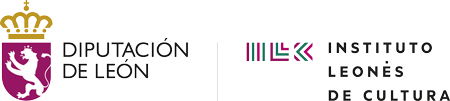 En el apartado “Convocatorias” de la web del ILC, dentro de la convocatoria de Asociaciones Culturales 2024, está disponible una carpeta denominada “Logos y manual de imagen corporativa” con diversos recursos, entre ellos los logos en blanco, negro y gris (en formatos .ai, .png y .pdf) para insertar sobre fondos en color. Enlace directo a la WEB del ILC, apartado “Convocatorias”https://ilc-dipuleon.es/convocatorias/